Пошив ШКОЛЬНОЙ ФОРМЫ для учащихся 5-11 классов.Уважаемые родители, открыт прием он-лайн заказов на пошив школьной формы   коллекция «Геометрия»   https://youtu.be/65iRiaLgBPw через сайт forma-kem.ru Компания  ООО "Апельсин" помогает школам, родителям и их детям выглядеть по-школьному, выдерживая единый дресс-код и способствуя формированию командного духа и стиля школы. Деловой стиль формы помогает школьникам настроиться на урок, создает рабочую атмосферу, стирает грань социального неравенства.Подробная инструкция для родителей по ссылке: http://forma-kem.ru/posts/priem-zayavok-na-poshiv-apelsin-shkolnaya-forma        Комплект для мальчиков 5-11 кл. МБОУ «Лицей № 89»/цвет ткани: синий и клетка-компаньон синий/голубой/белый/:Комплект для девочек 5-9 классов МБОУ «Лицей № 89»/цвет ткани: синий и клетка-компаньон синий/голубой/белый/:Комплект для девушек  10-11 кл. МБОУ «Лицей № 89» /цвет ткани: синий и клетка-компаньон синий/голубой/белый/:Цена на модель может незначительно измениться из-за размера,а, следовательно, из-за расхода ткани.                                УСЛОВИЯ ПРЕДЗАКАЗА:
                        - Заказы по ценам ОПТА принимаем: по 30 Апреля.                       - Рассрочка по платежам: Март-Апрель-Май.                       - Поставка формы в школы: Июль-Август.                       - Обмен размеров: Июль-Август (при наличии пломб, этикеток, сохранности товарного вида).Вышеуказанные цены (опта), действительны только при условии предзаказа  до 30 апреля и оплате до 31 мая. Розничные цены и наличие товара уточняйте в торговых точках либо на сайте после 1 июня.             Родители самостоятельно следят за информацией в разделе «Новости» на сайте  http://forma-kem.ru/posts,    либо могут заказать услугу СМС-оповещения (информирование о приездах в школу)С уважением, Надежда Владимировна, руководитель по работе со школами ООО "Апельсин"
тел.офиса: (3842) 76-76-01, +7(951) 578-60-80Бутик "ОЗОРНИКИ", пр. Шахтеров, 54Б (ТЦ "Радуга-2") - 2 этаж, Бутик "ОЗОРНИКИ", пр. Кузнецкий, 33а (ТЦ "Сити Парк") - 3 этаж- шеврон (эмблема школы)- 130 руб.;- шеврон (эмблема школы)- 130 руб.;- жилет (на выбор)- жилет (на выбор)вязаный синий – 890 руб.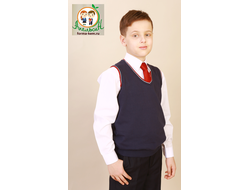 жилет школьный для мальчика – 1215 руб.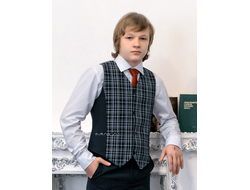 - галстук на резинке в клетку – 200 руб.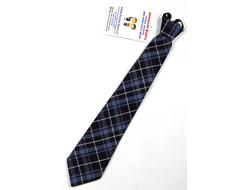 - галстук на резинке в клетку – 200 руб.- брюки (синий, черный) можно приобрести самостоятельно;- брюки (синий, черный) можно приобрести самостоятельно;- рубашка светлых тонов- рубашка светлых тонов- шеврон (эмблема школы) - 130 руб.;- шеврон (эмблема школы) - 130 руб.;- шеврон (эмблема школы) - 130 руб.;- шеврон (эмблема школы) - 130 руб.;- блуза светлых тонов; - блуза светлых тонов; - блуза светлых тонов; - блуза светлых тонов; - жилет (на выбор)- жилет (на выбор)- жилет (на выбор)- жилет (на выбор)вязаный синий – 890 руб.;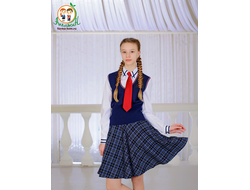 вязаный синий – 890 руб.;Жилет тканевый на 2 пуговицы – 1255 руб.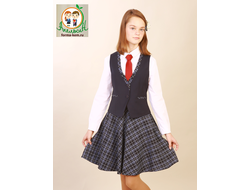 Жилет тканевый на 2 пуговицы – 1255 руб.- галстук-бант -200 руб.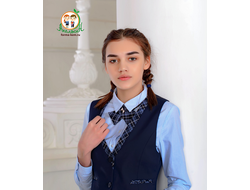 - галстук-бант -200 руб.- галстук-бант -200 руб.- галстук-бант -200 руб.- юбка (на выбор):- юбка (на выбор):- юбка (на выбор):- юбка (на выбор):на запах 7 складок – 1415 руб.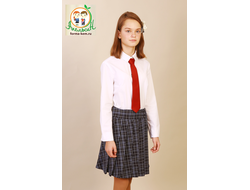 полусолнце – 1295 руб..полусолнце – 1295 руб..колокол – 1170 руб.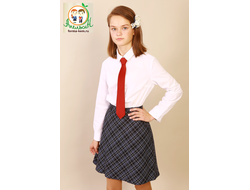 - шеврон (эмблема школы) - 130 руб.;- шеврон (эмблема школы) - 130 руб.;- шеврон (эмблема школы) - 130 руб.;- блуза светлых тонов;- блуза светлых тонов;- блуза светлых тонов;- галстук-ласточка – 230 руб., - жакет удлиненный - 1595руб.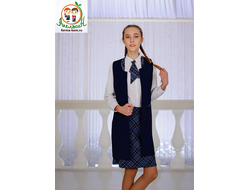 - галстук-ласточка – 230 руб., - жакет удлиненный - 1595руб.- галстук-ласточка – 230 руб., - жакет удлиненный - 1595руб.- юбка (на выбор)- юбка (на выбор)- юбка (на выбор)на запах 7 складок – 1415 руб.полусолнце – 1295 руб.колокол – 1170 руб.